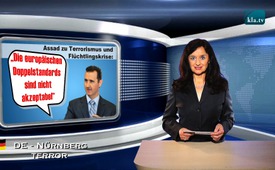 Ассад о терроризме и кризисе беженцев: «Двойные маштабы Европы не приемлемы!»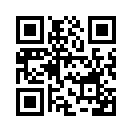 Сирия по площади равна приблизительно половине Германии, граничит со Средиземным морем, Ливаном, Израилем, Иорданией, Ираком и Турцией, получила широкую огласку по двум причинам. Во-первых, в Сирии уже пятый год идёт гражданская война без видимого конца и, во-вторых, большинство беженцев, прибывающих в данный момент в Европу, выходцы из Сирии.Сирия по площади равна приблизительно половине Германии, граничит со Средиземным морем, Ливаном, Израилем, Иорданией, Ираком и Турцией, получила широкую огласку по двум причинам. Во-первых, в Сирии уже пятый год идёт гражданская война без видимого конца и, во-вторых, большинство беженцев, прибывающих в данный момент в Европу, выходцы из Сирии. По заявлениям Агентства ООН по делам беженцев, 3,8 миллионов сирийцев находятся в бегстве, ещё к ним добавляются 7,8 миллионов насильно перемещённых внутри страны. В общей сложности это составляет 11,5 миллионов гонимых и беженцев. При общем количестве населения в 23 миллиона ровно половина всех сирийцев находится в бегах. 
Но каковы причины этой драмы, будь то война в Сирии или катастрофа беженцев? Действительно ли причиной является сирийский президент Башар аль-Асад, чъё отстранение так решительно требует оппозиция, а также западные страны и их союзники? Так, например, по утверждениям эксперта по Сирии Петры Беккер от фонда науки и политики в Берлине, прозвучавшим по швейцарскому радио SRF1, Ассад является главным виновником в этой войне и, что ещё хуже, он не заинтересован ни в каком урегулировании путем переговоров. Составьте себе собственное представление, дорогие зрители, насколько эти обвинения оправданы. Ибо сегодня как «голос ПРОТИВ» мы предоставляем слово самому Башар аль-Асаду. В интервью, вышедшем 22 сентября на канале РТ-Германия, Башар аль-Ассад подробно объяснил свою позицию по актуальным вопросам перед различными российскими СМИ. В дальнейшем мы для Вас подобрали самые главные высказывания Асада о глобальных и региональных угрозах терроризма, в которых он видит корень всей проблемы беженцев.от ddИсточники:www.youtube.com/watch?t=64&v=qc-B5Q7uALI
www.rtdeutsch.com/32518/meinung/interview-mit-assad-der-westen-beweint-mit-einem-auge-die-fluechtlinge-und-zielt-mit-dem-anderen-das-gewehr/
Das ganze Interview ist auf folgendem Link zu sehen:
https://www.youtube.com/watch?v=M1H9YKdwMOo
www.kla.tv/5667Может быть вас тоже интересует:---Kla.TV – Другие новости ... свободные – независимые – без цензуры ...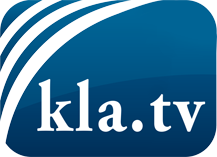 О чем СМИ не должны молчать ...Мало слышанное от народа, для народа...регулярные новости на www.kla.tv/ruОставайтесь с нами!Бесплатную рассылку новостей по электронной почте
Вы можете получить по ссылке www.kla.tv/abo-ruИнструкция по безопасности:Несогласные голоса, к сожалению, все снова подвергаются цензуре и подавлению. До тех пор, пока мы не будем сообщать в соответствии с интересами и идеологией системной прессы, мы всегда должны ожидать, что будут искать предлоги, чтобы заблокировать или навредить Kla.TV.Поэтому объединитесь сегодня в сеть независимо от интернета!
Нажмите здесь: www.kla.tv/vernetzung&lang=ruЛицензия:    Creative Commons License с указанием названия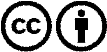 Распространение и переработка желательно с указанием названия! При этом материал не может быть представлен вне контекста. Учреждения, финансируемые за счет государственных средств, не могут пользоваться ими без консультации. Нарушения могут преследоваться по закону.